Resetting Morialta’s lighting control system (Church)Start Light factory with LightFactory.exe (Icon should be on desk top) and wait for it to open etc may take a minute or so.Run  lfib.exe (this should also be an icon on the desk top) if not it will be in the program files - lightfactoryThis will open 2 windows – they may be on top of each otherSeparate the 2 windows 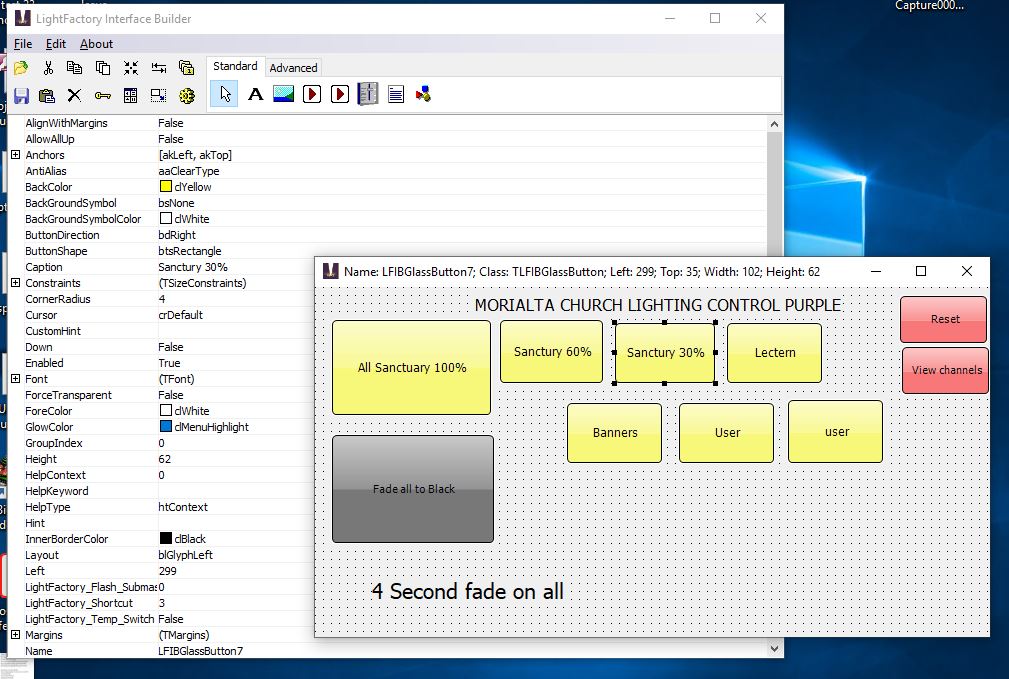 On the window with “file”option click to open file and open the required ****.lfi  FileOn the same window click a cog looking symbol called “Run/Test” In server box type “Local Host” (it may come up as the default) 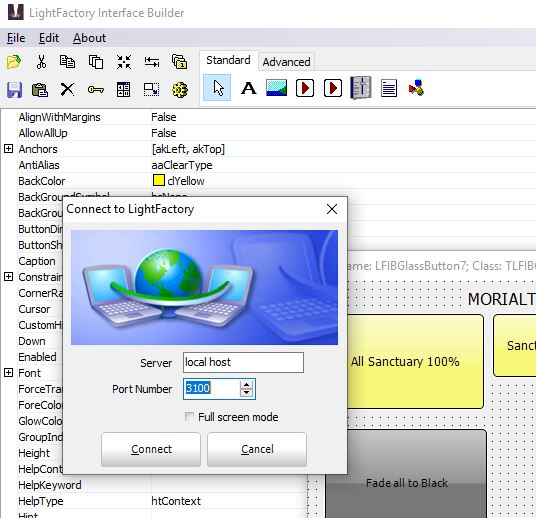 Click connect box 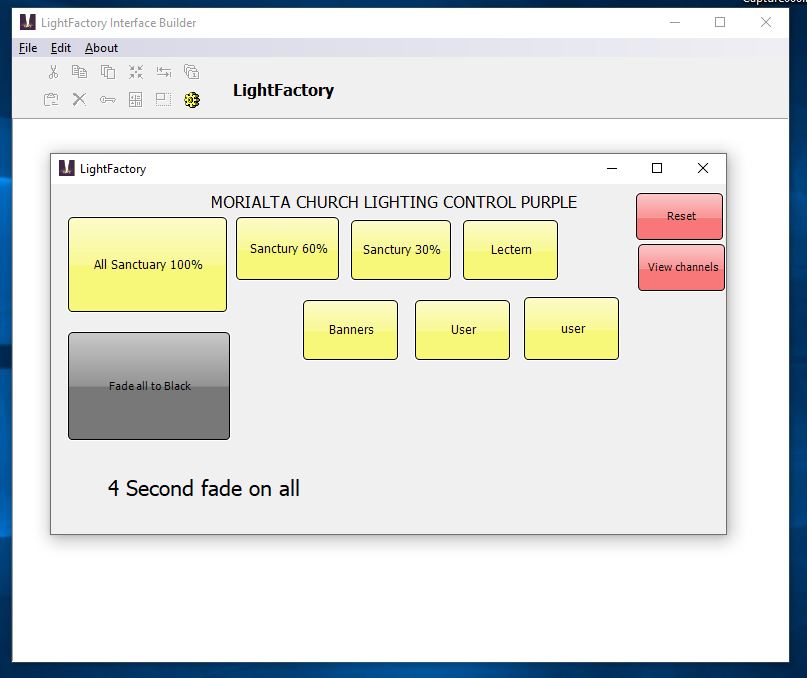 It should be working???!!!